Resolution 32 (Rev. Hammamet, 2016) "Strengthening electronic working methods for the work of the ITU Telecommunication Standardization Sector" of the World Telecommunication Standardization Assembly instructs TSAG to request study group chairmen to identify an electronic working methods (EWM) liaison officer.To the best of our knowledge, the following study groups have appointed a liaison officer responsible of EWM:Consequently, TSAG would appreciate it if you could appoint an expert in your study group to play such a role. Once appointed, the name could be simply provided by email to the Rapporteur of the TSAG Rapporteur group on working methods without sending a liaison statement back to TSAG.It is recommended that the appointed EWM liaison officers subscribe to the TSAG/RG-WM mailing-list (t22tsagwm@lists.itu.int) to be further informed about EWM matter handled by TSAG. They would also be responsible to provide to TSAG RG-WM suggestions and best practices on the use of electronic working methods in their study group.______________________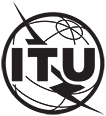 INTERNATIONAL TELECOMMUNICATION UNIONTELECOMMUNICATION
STANDARDIZATION SECTORSTUDY PERIOD 2022-2024INTERNATIONAL TELECOMMUNICATION UNIONTELECOMMUNICATION
STANDARDIZATION SECTORSTUDY PERIOD 2022-2024INTERNATIONAL TELECOMMUNICATION UNIONTELECOMMUNICATION
STANDARDIZATION SECTORSTUDY PERIOD 2022-2024TSAG-TD297INTERNATIONAL TELECOMMUNICATION UNIONTELECOMMUNICATION
STANDARDIZATION SECTORSTUDY PERIOD 2022-2024INTERNATIONAL TELECOMMUNICATION UNIONTELECOMMUNICATION
STANDARDIZATION SECTORSTUDY PERIOD 2022-2024INTERNATIONAL TELECOMMUNICATION UNIONTELECOMMUNICATION
STANDARDIZATION SECTORSTUDY PERIOD 2022-2024TSAGINTERNATIONAL TELECOMMUNICATION UNIONTELECOMMUNICATION
STANDARDIZATION SECTORSTUDY PERIOD 2022-2024INTERNATIONAL TELECOMMUNICATION UNIONTELECOMMUNICATION
STANDARDIZATION SECTORSTUDY PERIOD 2022-2024INTERNATIONAL TELECOMMUNICATION UNIONTELECOMMUNICATION
STANDARDIZATION SECTORSTUDY PERIOD 2022-2024Original: EnglishQuestion(s):Question(s):RG-WMRG-WMGeneva, 30 May – 2 June 2023TDTDTDTDTDSource:Source:Rapporteur, TSAG Rapporteur group on working methodsRapporteur, TSAG Rapporteur group on working methodsRapporteur, TSAG Rapporteur group on working methodsTitle:Title:LS/o to request the appointment of an electronic working methods (EWM) liaison [to all ITU-T SGs]LS/o to request the appointment of an electronic working methods (EWM) liaison [to all ITU-T SGs]LS/o to request the appointment of an electronic working methods (EWM) liaison [to all ITU-T SGs]LIAISON STATEMENTLIAISON STATEMENTLIAISON STATEMENTLIAISON STATEMENTLIAISON STATEMENTLIAISON STATEMENTFor action to:For action to:For action to:SG2, SG3, SG5, SG9, SG12, SG16, SG17SG2, SG3, SG5, SG9, SG12, SG16, SG17SG2, SG3, SG5, SG9, SG12, SG16, SG17For information to:For information to:For information to:SG11, SG13, SG15, SG20SG11, SG13, SG15, SG20SG11, SG13, SG15, SG20Approval:Approval:Approval:TSAG closing Plenary (2 June 2023)TSAG closing Plenary (2 June 2023)TSAG closing Plenary (2 June 2023)Deadline:Deadline:Deadline:31 January 202431 January 202431 January 2024Contact:Contact:Olivier Dubuisson
Orange
FranceOlivier Dubuisson
Orange
FranceTel:	+33 6 74 95 46 37
E-mail:	olivier.dubuisson@orange.com Abstract:WTSA Resolution 32 instructs TSAG to request study group chairmen to identify EWM liaison officers. This liaison statement invites each study group to identify an expert to play this role.Study groupEWM liaison officerSG11Minrui ShiSG13Alojz Hudobivnik (TBC)SG15WP1/15: Tony ZengWP2/15: Paul DoolanWP3/15: Yuanbin ZhangSG20Toru Yamada